Federation of the Royal Colleges of Physicians of the UKMRCP(UK) and Specialty Certificate Examining Boards and CommitteesREMIT and RESPONSIBILITIESRevised December 2013MRCP(UK) Central Office 11 St Andrews Place London NW1 4LETable of ContentsMRCP(UK) Part 1, Part 2 and Specialty Certificate Examining BoardsRemit, Responsibilities and MembershipRemitTo ensure that all academic objectives related to the Examinations are met.ResponsibilitiesTo be responsible to the MRCP(UK) Management Board or the Specialty Certificates Steering Group for all academic matters relating to the Examination.To update regularly the Examination in line with the requirements of the appropriate curriculum.To commission questions from the MRCP(UK) Specialty Question Groups or the SCE Question Writing Groups in accordance with the curriculum.To set Examination papers in accordance with the appropriate curriculum and assessment system and that meet the quality standards set by the General Medical Council (GMC).To work with the MRCP(UK) Specialty Question Groups or the SCE Question Writing Groups to ensure that the quality of the individual questions is high and that the Examination papers are of an appropriate standard.To propose recommendations to, and to receive and consider recommendations from, the Academic, Quality Management and Research Committee.To consider, and agree, as appropriate, the proposals for marking the Examination made by the Examination’s Standard Setting Advisory Group.To review the performance of each Examination paper and to provide feedback to the MRCP(UK) Specialty Question Groups or SCE Question Writing Group on the performance of individual questions.To review candidates’ overall performance in the Examination and approve the pass mark for each diet.To agree relevant changes to the Regulations.To be guided by decisions taken by the MRCP(UK) Management Board, the SCE Steering Group and the MRCP(UK) Academic Quality Management and Research Committee.To consider appeals, cases of academic or professional misconduct and complaints made under the Regulations and Academic Procedures. To work with the Academic, Quality Management and Research Committee to ensure the quality assurance of the Examination and that the Examination is 'fit for purpose' and meets the standards required by the General Medical Council (GMC).MembershipThe membership of the MRCP(UK) Part 1 Examining Board is as follows;Chairman (Nominated by the Federation)Medical Secretary (Nominated by the Federation)Approximately 14 clinical members from the three Royal Colleges of Physicians of the UK from a range of the specialties assessed by the Part 1 examination.  Representative from the Hong Kong College of PhysiciansRepresentative from the National University of SingaporeEducational Adviser (co-opted)Collegiate Member (co-opted) Trainee member(Nominated Observer from the Royal College of Physicians of Ireland – in abeyance from May 2002)The membership of the MRCP(UK) Part  2 Examining Board is as follows;Chairman (Nominated by the Federation)Medical Secretary (Nominated by the Federation)Approximately 14 clinical members from the three Royal Colleges of Physicians of the UK from a range of the specialties assessed by the Part 2 written examination.  Representative from the Hong Kong College of PhysiciansRepresentative from the National University of SingaporeEducational Adviser (co-opted)Collegiate Member (co-opted) Trainee member(Nominated Observer from the Royal College of Physicians of Ireland – in abeyance from May 2002)The membership of the Specialty Certificate Examining Boards is nominated by the Specialist Society and consists of:Chairman Medical SecretaryFour nominees who are current members of the SCE Question Writing GroupFour nominees who are not current members of the SCE Question Writing Group, but who should ideally have question writing experienceTwo of these 10 members should also be members (or recent members i.e. within the last three years) of the Specialty’s Specialist Advisory Committee (at least one must be a current member).In attendance as required:Associate Medical Director for Specialist ExaminationsAdministrative Secretary from the SCE Medical Secretaries OfficePsychometrics Researcher from MRCP(UK) Statistics OfficeEditor, SCEsAn Examining Board is convened to set the papers for each SCE (once per year). Papers for each SCE should be set at least six months in advance. The Responsibilities and Duties of theChair of the MRCP(UK) Part 1 and Part 2 written Examining Board Responsibilities The Chair of the MRCP(UK) Part 1 and Part 2 written Examining Board is responsible to the Medical Director of the MRCP(UK) and will: Have overall responsibility for the MRCP(UK) Part 1 or Part 2 written Examining Board to ensure that all the academic objectives are met. Have responsibility for ensuring that MRCP(UK) Part 1 or Part 2 written Examination meets the standards set by the regulatory body, the General Medical Council (GMC). Be responsible, with the support of the Medical Director, for the selection, appointment and training of board members and the monitoring of their performance. Have responsibility for the on-going development of the MRCP(UK) Part 1 or Part 2 written Examination in the context of the overall development of the MRCP(UK) as directed by MRCP(UK) Management Board. Be a member of misconduct or appeal panels as requested. Be a member of the MRCP(UK) Management Board, and advise on issues that affect academic, operational, and policy matters of the Examination. Be a member of the Part 1 or Part 2 Standard Setting Group. Be a member of the MRCP(UK) Academic Quality Management and Research Committee to advise on issues that affect the academic and policy development of MRCP(UK) Part 1 or Part 2 Examination. Be a member of other Boards or Committees as requested by the Medical Director. Review the functions of the MRCP(UK) Part 1 or Part 2 Examining Board and advise the MRCP(UK) Management Board on the strategy the Board should adopt to ensure the MRCP(UK) Part 1 or Part 2 Examination can be delivered both in and outside the UK. Support MRCP(UK) Central Office and the College exams’ departments in their work in developing and delivering MRCP(UK) Part 1 or Part 2 Examination. Requirements It is a requirement for all those working with MRCP(UK) examinations that they confirm that they hold MRCP(UK) or an equivalent postgraduate diploma, that they are a member or fellow of one of the three Colleges, and that they are registered and in good standing with the GMC. That they confirm as requested that they are up to date with their employer’s equality and diversity training, and are up to date with their employer’s appraisal process. All those working with the MRCP(UK) exams are expected to have been actively engaged in the training of junior doctors within the last two years, and to be up to date as appropriate with relevant National Guidelines, and CME requirements. Time Commitment The Chair of the Board will normally devote one session per week to Examination Board matters of which at least two sessions per month are spent liaising with other Board Officers and exams staff. As outlined in the Agreement with the appointee and their employing Trust, no part of this forms any contract of employment under the terms of the Employment Rights Act 1996 (as amended). This is a non-salaried position though all reasonable expenses and travel costs will be met by the MRCP(UK) Central Office in line with the Federation expenses policy. It is anticipated that approximately 40 sessions per year will be spent on all these activities. The tenure of board appointments is five years. Subject to the agreement of the Associate Medical Director for Written Examinations, individual tenure may be extended by up to a maximum of five years to ensure orderly succession planning.Performance Review The Federation will record performance in discharging the responsibilities and duties described in an annual appraisal. Confidentiality The work of exams is highly sensitive and it is the responsibility of those working on the development of the exams to ensure that the confidentiality of candidate information, examination results and examination material is respected at all times. Conflict of Interest Should a conflict of interests or potential conflict of interests arise it is the responsibility of the individual to inform the appropriate Board Chair or Medical Director. Copyright All those working with the Federation are required to assign the copyright of the material to the Federation. And where the Specialty Certificates are developed in partnership with a Specialist Society the Federation may share the copyright.The Responsibilities and Duties of the Medical Secretary of the MRCP(UK) Part 1/2 Examining BoardResponsibilitiesThe Medical Secretary of the of the MRCP(UK) Part 1/2 Examining Board will:Provide support to the Chair in running the MRCP(UK) Part 1/2 Examination to ensure that all academic objectives are met.Assist the Chair in ensuring that the MRCP(UK) Part 1/2 Written Examination meets the standards set by the regulatory body the General Medical Council (GMC).Assist in the further development of the MRCP(UK) Part 1/2 Examination worldwide.Be responsible for the production and accuracy of all documentary and Regulatory matters relating to the MRCP(UK) Part 1/2 Examination.Assist the Chair in advising the MRCP(UK) Management Board on policy and academic matters relating to the MRCP(UK) Part 1/2 Examination.May also be nominated as the representative on other MRCP(UK) Committees such as the Part 1/2 Standard Setting Advisory Group and the MRCP(UK) Academic, Quality Management and Research Committee Group.Deputise for the Chair as required on Misconduct panels.Support the MRCP(UK) and College Examination Departments in the development and delivery of the MRCP(UK) Part 1/2 Examination.With the Medical Director of the MRCP(UK) and Chair of the MRCP(UK) Part 1/2 Examining Board, advise on the appointment of Board members.With the Chair, review the functions of the MRCP(UK) Part 1/2 Examining Board, advising the Chair on the strategy the Board should adopt to ensure that the MRCP(UK) Part 1/2 Examination can be delivered both within and outside the UK.RequirementsIt is a requirement for all those working with MRCP(UK) examinations that:They confirm that they hold MRCP(UK) or an equivalent postgraduate diploma, that they are a member or fellow of one of the three Colleges, and that they are registered and in good standing with the GMC. That they confirm as requested that they are up to date with their employer’s equality and diversity training, and are up to date with their employer’s appraisal process.All those working with the MRCP(UK) exams are expected to have been actively engaged in the training of junior doctors within the last two years, and to be up to date with as appropriate with National Guidelines, and CPD requirements.Time CommitmentThe MRCP(UK) Part 1/2 Examining Board meets three times a year (normally February/March, May/June, October/November).The Medical Secretary of the MRCP(UK) Part 1/2 Examining Board will normally devote one session per week to Examination Board matters of which at least two sessions per month are spent liaising with other Board Officers and exams staff.  As outlined in the Agreement with the appointee and their employing Trust, no part of this forms any contract of employment under the terms of the Employment Rights Act 1996 (as amended). This is a non-salaried position though all reasonable expenses and travel costs will be met by the MRCP(UK) Central Office in line with the Federation expenses policy.It is anticipated that approximately 40 sessions per year will be spent on these activities including test production, question writing, exam compilation, reviewing questions and blueprinting.The tenure of board appointments is five years. Subject to the agreement of the Associate Medical Director for Written Examinations, individual tenure may be extended by up to a maximum of five years to ensure orderly succession planning.Performance ReviewThe Chair of the Board will be responsible for monitoring the performance of all members of the Examining Board. ConfidentialityThe work of exams is highly sensitive and it is the responsibility of those working on the development of the exams to ensure that the confidentiality of candidate information, examination results and examination material is respected at all times.Conflict of InterestShould a conflict of interest or potential conflict of interests arise it is the responsibility of the individual to inform the appropriate Board Chair or Medical Director.CopyrightAll those working with the Federation are required to assign the copyright of the material to the Federation. Where the Specialty Certificate Examinations are developed in partnership with a Specialist Society the Federation may share the copyright.The Responsibilities and Duties of Members of the Part 1, Part 2 and Specialty Certificate Examining BoardsResponsibilities
The individual is responsible to the Chair of the Examining Board and will:Assist the Chairman and Medical Secretary in the running of the Examinations to ensure that all academic objectives are met.Attend annual meetings of the Board, convened to set Examination papers.Review candidate performance in the most recent diet.Support the officers of the Examining Board in delivering the Examination and meeting the requirements set by the regulatory body, the General Medical Council (GMC).Assist with the development of the Examinations.Act on the advice of the MRCP(UK) Management Board and Examining Boards on policy and academic matters relating to the Examinations.Support the MRCP(UK) Central Office and the College Examination Departments on the delivery of the Examinations.RequirementsIt is a requirement for all those working with Examinations that:They confirm that they hold MRCP(UK) or an equivalent postgraduate diploma, that they are a member or fellow of one of the three Colleges, and that they are registered and in good standing with the GMC. They provide a current CV and confirm to Central Office as requested that they are up to date with their employer’s equality and diversity training, and are up to date with their employer’s appraisal.They have been actively engaged in the training of junior doctors within the last two years, and are up to date with relevant National Guidelines, and CPD requirements. Time CommitmentThe Part 1 and Part 2 Boards will normally hold three two-day examining boardmeetings per year and run three diets. SCE Board will normally hold one two-day Examining Board meeting per year and run one diet.Attendance at these meetings will be monitored and members may be asked to standdown if they fail to attend regularly.The tenure of board appointments is five years. Subject to the agreement of the Associate Medical Director for Written Examinations, individual tenure may be extended by up to a maximum of five years to ensure orderly succession planning.ConfidentialityThe work of exams is highly sensitive and it is the responsibility of those working on the development of the exams to ensure that the confidentiality of candidate information, examination results and examination material is respected at all times.Conflict of InterestShould a conflict of interest or potential conflict of interests arise it is the responsibility of the individual to inform the Medical Director.CopyrightAll those working with the Federation are required to assign the copyright of the material to the Federation. Where the Specialty Certificate Examinations are developed in partnership with a Specialist Society the Federation may share the copyright.The Responsibilities and Duties of the Trainee as a member of the MRCP(UK) Part 1, Part 2, Clinical or Specialty Certificate Examining Board and Academic Quality Management and Research Committee ResponsibilitiesThe trainee is a full member of the Examining Board and actively participates in its work and other projects between board meetings.The individual is responsible to the Chair of the Examining Board and subject to the same guidance as other members.
Members of the Board will:Assist the Chairman and Medical Secretary in the running of the Examinations to ensure that all academic objectives are met.Attend annual meetings of the Board, convened to set Examination papers and review candidate performance in the most recent diet.Support the officers of the Examining Board in delivering the Examination and meeting the requirements set by the regulatory body the General Medical Council (GMC).Assist with the development of the Examinations.Act on the advice of the MRCP(UK) Management Board and Examining Boards on policy and academic matters relating to the Examinations.Support the MRCP(UK) Central Office and the College Examination Departments on the delivery of the Examinations.RequirementsIt is a requirement for trainees working with Examinations that:They confirm that they hold MRCP(UK) or an equivalent postgraduate diploma, that they are a member or fellow of one of the three Colleges, and that they are registered and in good standing with the GMC. They provide a current CV and confirm to Central Office as requested that they are up to date with their employer’s equality and diversity training, and are up to date with their employer’s appraisal.They are up to date with relevant National Guidelines, and the requirements of their training programme. Time CommitmentThe Part 1, Part 2 and Clinical Board will normally hold three two-day examining board meetings peryear and run three diets. SCE Board will normally hold one two-day examining board meeting per yearand run one diet.Attendance at these meetings will be monitored and members may be asked to stand down if they failto attend regularly.The tenure of trainee members is three years and will cease upon completion of specialist training.ConfidentialityThe work of exams is highly sensitive and it is the responsibility of those working on the development of the exams to ensure that the confidentiality of candidate information, examination results and examination material is respected at all times.Conflict of InterestShould a conflict of interest or potential conflict of interests arise it is the responsibility of the individual to inform the Medical Director.CopyrightAll those working with the Federation are required to assign the copyright of the material to the Federation. Where the Specialty Certificate Examinations are developed in partnership with a Specialist Society the Federation may share the copyright.MRCP(UK) Part 2 Clinical Examining BoardRemit, Responsibilities and MembershipThe remit and responsibilities of the MRCP(UK) Part 2 Clinical Examining Board are asfollows:To advise the MRCP(UK) Management Board on all policy matters relating to the MRCP(UK) Part 2 Clinical Examination (PACES).To ensure the MRCP(UK) Part 2 Clinical Examination (PACES) meets the standards required by the General Medical Council (GMC).To recommend modification, as necessary, to the overall format of the MRCP(UK) Part 2 Clinical Examination (PACES) and to evaluate the same.To make recommendations to the MRCP(UK) Management Board regarding criteria for the admission of candidates to the MRCP(UK) Part 2 Clinical Examination (PACES) and other relevant amendments to the Regulations.To advise the MRCP(UK) Management Board on the operation of all MRCP(UK) Part 2 Clinical Examination (PACES) centres.To confirm in accordance with the MRCP(UK) Examination Regulations:The success of candidates in the MRCP(UK) Part 2 Clinical Examination (PACES)The marks awarded by the examinersThe pass standard, ensuring this is only varied for valid academic reasonsThe provision of feedback or counselling to candidates, as necessaryThe action to be taken in respect of an administrative error or procedural defect being identifiedTo consider the implications and explanations of significant trends in marks derived from statistical review. To receive reports of investigations concerning cases of Academic or Professional Misconduct, agree the action to be taken following any such investigation, and consider appeals and complaints made under the Academic or Professional Misconduct Regulations and procedures.To consider reports from Senior Examiners (and others as necessary) on the delivery of the MRCP(UK) Part 2 Clinical Examination (PACES) at centres within and outside the UK and be responsible for setting and monitoring the standards of the Clinical Examination in all centres.To propose changes in the administrative arrangements of the MRCP(UK) Part 2 Clinical Examination (PACES), as necessary.To be guided by decisions taken by the MRCP(UK) Management Board and the MRCP(UK) Academic, Quality Management and Research Committee. To work with the MRCP(UK) Academic, Quality Management and Research Committee ensure the quality assurance of the MRCP(UK) Part 2 Clinical Examination.MembershipThe Membership of the MRCP(UK) Part 2 Clinical Examining Board is as follows:Chairman (Appointed by the Federation)Medical Secretary (Appointed by the Federation)Registrar, Royal College of Physicians of Edinburgh Two Examiners, representing the Royal College of Physicians of Edinburgh Director of Medical Examinations, Royal College of Physicians and Surgeons of Glasgow Two Examiners, representing the Royal College of Physicians and Surgeons of Glasgow Registrar, Royal College of Physicians of London Two Examiners, representing the Royal College of Physicians of London Examiner, representing the MRCP(UK) Management BoardChair, Scenario Editorial Committee (to be confirmed by Management Board)Two Lay members nominated by MRCP(UK) Management BoardTrainee MemberIn attendance as required:Head, MRCP(UK) Central OfficeHead of MRCP(UK) Academic DivisionPACES Policy Officer, Research Assistant The Responsibilities and Duties of theChair of the MRCP(UK) Part 2 Clinical Examining Board (PACES)ResponsibilitiesThe Chair of the MRCP(UK) Part 2 Clinical Examining Board is responsible to the Medical Director of the MRCP(UK) and will:Have overall responsibility for the MRCP(UK) Part 2 Clinical Examining Board to ensure that all the academic objectives are met.Have responsibility for ensuring that MRCP(UK) Part 2 Clinical Examination meets the standards set by the regulatory body the General Medical Council (GMC).Be responsible, with the support of the Medical Director, for the selection, appointment and training ofboard members and the monitoring of their performance.Act as a clinical examiner within and outside the UK.Have responsibility for the on-going development worldwide of the MRCP(UK) Part 2 ClinicalExamination in the context of the overall development of the MRCP(UK) as directed by MRCP(UK) Management Board.Monitor examiner performance and take action when necessary to ensure that the appropriate standards are maintained within and outside the UK.Be a member of the MRCP(UK) Management Board, and advise on issues that affect academic, operational, and policy matters of the Examination Be a member of the MRCP(UK) Academic Quality Management and Research Committee to advise on issues that affect the academic and policy development of MRCP(UK) Part 2 Clinical Examination.Be a member of Misconduct hearing panels as requested.Be a member of other Boards or Committees as requested by the Medical Director.Review the functions of the MRCP(UK) Part 2 Clinical Examining Board and advise the MRCP(UK) Management Board on the strategy the Board should adopt to ensure the MRCP(UK) Part 2 Clinical Examination can be delivered both within and outside the UK.Support MRCP(UK) Central Office and the College exams’ departments in their work in developing and delivering MRCP(UK) Part 2 Clinical Examination.RequirementsIt is a requirement for all those working with MRCP(UK) Examinations that:They confirm that they hold MRCP(UK) or an equivalent postgraduate diploma, that they are a member or fellow of one of the three Colleges, and that they are registered and in good standing with the GMC. That they confirm as requested that they are up to date with their employer’s equality and diversity training, and are up to date with their employer’s appraisal process.All those working with the MRCP(UK) exams are expected to have been actively engaged in the training of junior doctors within the last two years, and to be up to date as appropriate with relevant National Guidelines, and CME requirements. Time CommitmentThe Chair of the Board will normally devote one session per week to Examination Board matters of which at least two sessions per month are spent liaising with other Board Officers and exams The Chair is expected to act as a Clinical Examiner at three UK sessions of PACES each year and at least one overseas session. In addition, the Chairman may also attend individual Clinical Examination Centres to ensure the Examination is delivered to the same standard wherever it is held.As outlined in the Agreement with the appointee and their employing Trust, no part of this forms any contract of employment under the terms of the Employment Rights Act 1996 (as amended). This is a non-salaried position though all reasonable expenses and travel costs will be met by the MRCP(UK) Central Office in line with the Federation expenses policy.It is anticipated that approximately 40 sessions per year will be spent on all these activities. The tenure of board appointments is five years. Subject to the agreement of the Associate Medical Director for Written Examinations, individual tenure may be extended by up to a maximum of five years to ensure orderly succession planning.Performance ReviewThe Federation will record performance in discharging the responsibilities and duties described in anannual appraisal. ConfidentialityThe work of exams is highly sensitive and it is the responsibility of those working on the development of the exams to ensure that the confidentiality of candidate information, examination results andexamination material is respected at all times.CopyrightAll those working with the Federation are required to assign the copyright of the material to the Federation. And where the Specialty Certificates are developed in partnership with a Specialist Society the Federation may share the copyright.The Responsibilities and Duties of the Medical Secretary of the MRCP(UK) Part 2 Clinical Examining BoardResponsibilitiesThe Medical Secretary of the of the MRCP(UK) Part 2 Clinical Examining Board will:Provide support to the Chair in running the MRCP(UK) Part 2 Clinical Examination to ensure that all academic objectives are met.Assist the Chair in ensuring that the MRCP(UK) Part 2 Clinical Examination meets the standards set by the regulatory body the General Medical Council (GMC).Assist in the further development of the MRCP(UK) Part 2 Clinical Examination worldwide.Be responsible for the production and accuracy of all documentary and Regulatory matters relating to the MRCP(UK) Part 2 Clinical Examination.Assist the Chair in advising the MRCP(UK) Management Board on policy and academic matters relating to the MRCP(UK) Part 2 Clinical Examination.May also be nominated as the representative on other MRCP(UK) Committees such as the MRCP(UK) Academic, Quality Management and Research Committee.Deputise for the Chair as required on Misconduct panels.Support the MRCP(UK) Central Office and the College Examination Departments in the development and delivery of the MRCP(UK) Part 2 Clinical Examination.With the Medical Director of the MRCP(UK) and the Chair of the MRCP(UK) Part 2Clinical Examining Board, advise on the appointment of Board members and assist with their selection, appointment, training and performance monitoring.Act as a clinical examiner within and outside the UK.Assist the Chair in monitoring examiner performance and take action when necessary to ensure that the appropriate standards are maintained within and outside the UK.With the Chair, review the functions of the MRCP(UK) Part 2 Clinical Examining Board, advising the Chair on the strategy the Board should adopt to ensure that the MRCP(UK) Part 2 Clinical Examination can be delivered both within and outside the UK.RequirementsIt is a requirement for all those working with MRCP(UK) examinations that:They confirm that they hold MRCP(UK) or an equivalent postgraduate diploma, that they are a member or fellow of one of the three Colleges, and that they are registered and in good standing with the GMC. That they confirm as requested that they are up to date with their employer’s equality and diversity training, and are up to date with their employer’s appraisal process.All those working with the MRCP(UK) exams are expected to have been actively engaged in the training of junior doctors within the last two years, and to be up to date with as appropriate with National Guidelines, and CPD requirements.Time CommitmentThe Medical Secretary of the MRCP(UK) Part 2 Clinical Examining Board will normally devote one session per week to Examination Board matters of which at least two sessions per month are spent liaising with other Board Officers and exams staff in Central Office.  As outlined in the Agreement with the appointee and their employing Trust, no part of this forms any contract of employment under the terms of the Employment Rights Act 1996 (as amended). This is a non-salaried position though all reasonable expenses and travel costs will be met by the MRCP(UK) Central Office in line with the Federation expenses policy.It is anticipated that approximately 40 sessions per year will be spent on these activities.The tenure of board appointments is five years. Subject to the agreement of the Associate Medical Director for Written Examinations, individual tenure may be extended by up to a maximum of five years to ensure orderly succession planning.Performance ReviewThe Chair of the Board will be responsible for monitoring the performance of all members of the Examining Board. ConfidentialityThe work of exams is highly sensitive and it is the responsibility of those working on the development of the exams to ensure that the confidentiality of candidate information, examination results and examination material is respected at all times.Conflict of InterestShould a conflict of interest or potential conflict of interests arise it is the responsibility of the individual to inform the appropriate Board Chair or Medical Director.CopyrightAll those working with the Federation are required to assign the copyright of the material to the Federation. Where the Specialty Certificate Examinations are developed in partnership with a Specialist Society the Federation may share the copyright.The Responsibilities and Duties of a Member of the MRCP(UK) Part 2 Clinical Examining Board (CEB)ResponsibilitiesThe individual is responsible to the Chair of the CEB.Members of the Board will:Assist the Chairman and Medical Secretary in the running of the Clinical Examinations to ensure that all academic objectives are met.Assist the Chair and Medical Secretary in ensuring that the MRCP(UK) Part 2 Clinical Examination meets the standards set by the regulatory body the General Medical Council (GMC).Attend annual meetings of the CEB and review candidate performance in the most recent diet.Assist with the development of the Examinations.Act on the advice of the Chair and CEB on policy and academic matters relating to the Clinical Examinations.Support the MRCP(UK) Central Office and the College Examination Departments in the development and delivery of the MRCP(UK) Part 2 Clinical Examination.Act as a clinical examiner within and outside the UK as required by the Chair.RequirementsIt is a requirement for all those working with MRCP(UK) Examinations that:They confirm that they hold MRCP(UK) or an equivalent postgraduate diploma, that they are a member or fellow of one of the three Colleges, and that they are registered and in good standing with the GMC. That they confirm as requested that they are up to date with their employer’s equality and diversity training, and are up to date with their employer’s appraisal process.All those working with the MRCP(UK) exams are expected to have been actively engaged in the training of junior doctors within the last two years, and to be up to date with as appropriate with National Guidelines, and CPD requirements.Time CommitmentThe Clinical Board will normally hold three two-day examining board meetings per year and run threediets. SCE Board will normally hold one two-day examining board meeting per year and run one diet.Attendance at these meetings will be monitored and members may be asked to stand down if they fail to attend regularly.The tenure of board appointments is five years. Subject to the agreement of the Associate Medical Director for Written Examinations, individual tenure may be extended by up to a maximum of five years to ensure orderly succession planning.Performance ReviewThe Chair of the Board will be responsible for monitoring the performance of all members of the examining board. ConfidentialityThe work of exams is highly sensitive and it is the responsibility of those working on the development of the exams to ensure that the confidentiality of candidate information, examination results and examination material is respected at all times.Conflict of InterestShould a conflict of interest or potential conflict of interests arise it is the responsibility of the individual to inform the appropriate Board Chair or Medical Director.Copyright	All those working with the Federation are required to assign the copyright of the material to the Federation. Where the Specialty Certificate Examinations are developed in partnership with a Specialist Society the Federation may share the copyright.The Responsibilities and Duties of the Lay representative as a member of the MRCP(UK) Part 2 Clinical Examining Board (CEB) or MRCP(UK) Scenario Editorial Committee (SEC)ResponsibilitiesThe lay representatives are full members of the CEB and the SEC and actively participate in its work and other projects between board meetings. Lay representatives are also required to participate in candidate disciplinary hearings as necessary.(The procedure for investigating misconduct is available on the MRCP(UK) website. This document sets out the role of the hearing panel which includes one lay member: http://www.mrcpuk.org/SiteCollectionDocuments/Misconduct%20Regulations.pdf)The individual is responsible to the Chair of the CEB or SEC and subject to the same guidance as other members.Lay representatives will:Take an independent overview on the general proceedings and promote the viewpoint of the general public, and the patient in the development of the policies and processes of the MRCP(UK) Part 2 Clinical Examination.Have responsibilities specific to the development of the roles of patients (actual, standardised or simulated) and the development of the assessment process in the MRCP(UK) Part 2 Clinical Examination as it affects the patients who participateBe involved in assessment, based on their skills and expertise, as requested by the Chair.Provide additional independent input into the external quality assurance of MRCP(UK) Part 2 Clinical Examination delivery.Support the officers of the Examining Board in delivering the Clinical Examination and meeting the requirements set by the regulatory body the General Medical Council (GMC).Attend all meetings of the Board and assist with the development of the MRCP(UK) Part 2 Clinical Examinations.Support the MRCP(UK) Central Office and the College Examination Departments on the delivery of the MRCP(UK) Part 2 Clinical Examinations.RequirementsIt is a requirement for all the lay representatives that:They provide a current CV and confirm to Central Office as requested and that they have received  equality and diversity training. They have to participate in training as instructed by the Board Chair. It is the responsibility of the Board Chair to ensure that Lay representatives are appropriately trained and receive feedback on their performance. And if for any reason the performance of the lay representative fell below expectations it is the responsibility of the Board Chair to invite them to stand down.Time CommitmentThe CEB will normally hold three two-day meetings per year and run three diets. Lay representatives will normally remain on an individual Board for 3 yearsAttendance at these meetings will be monitored and members may be asked to stand down if they fail to attend regularly.ConfidentialityThe work of exams is highly sensitive and it is the responsibility of those working on the development of the exams to ensure that the confidentiality of candidate information, examination results and examination material is respected at all times.Conflict of InterestShould a conflict of interest or potential conflict of interests arise it is the responsibility of the individual to inform the Medical Director.CopyrightAll those working with the Federation are required to assign the copyright of the material to the Federation. Where the Specialty Certificate Examinations are developed in partnership with a Specialist Society the Federation may share the copyright.Responsibilities and Duties of ExaminersMRCP(UK) Part 2 Clinical Examination (PACES)MRCP(UK) PACES is an integral part of the assessment of the knowledge, skills and attitudes of all physicians in training in the UK. As such, the examination is open to scrutiny by the GMC and must comply with its Standards. The Duties and Responsibilities outlined herein are essential to ensure that PACES and its examiners maintain the highest standards. 1. Professional Standing Examiners must: Be on the GMC specialist register and hold a licence to practise (or local equivalent when an examiner is not UK based). Be a Fellow or Collegiate Member of one of the UK Colleges of Physicians. Collegiate Members must have achieved the Certificate of Completion of Training (CCT) at least two years prior to applying, and be in a substantive consultant post. Physicians who are resident outside the UK and who wish to examine in the UK must hold Fellowship of one of the UK Colleges of Physicians. Inform the PACES lead of their Sponsoring College of any restrictions on their licence to practise in any country in which they have worked. Complete an annual declaration that they continue to meet the criteria for Examiners as defined by MRCP(UK) 2. Examining Commitment Examiners must: Meet, and maintain adherence to, the examiner criteria. Commit to examine at least 6 cycles (30 candidates) per annum (averaged over 2 years), i.e. a minimum of 2/3 days examining per year. Refresh their examiner training if unable to take part in the requisite number of cycles over 2 years. 3. Quality Assurance Examiners must agree to: The collection of data on their performance, and be prepared to receive feedback on that performance. Participate in such additional and update training as specified by the Colleges and the MRCP(UK) Clinical Examining Board especially when any change in PACES methodology is planned. 4. Probity Examiners must be familiar with and adhere to the guidance within the MRCP(UK) Code of Conduct for PACES Examiners, including: Assessing every candidate equally and fairly, without bias or prejudice. Ensuring that the confidentiality of candidate information, examination results and materials is respected at all times. Informing their Sponsoring College of any potential conflicts of interest. Responding in an open and timely manner to requests for comments on appeals and complaints. Examiners are NOT permitted to take part in or be involved in commercially run courses related to PACES. The Responsibilities and Duties of theChair of a Specialty Certificate Examining BoardResponsibilitiesThe Chair of the Specialty Certificate Examining Board is responsible to the Medical Director of the MRCP(UK) and will:Have overall responsibility for the Specialty Certificate Examining Board to ensure that all the academic objectives are met.Have responsibility for ensuring that the Specialty Certificate Examination meets the standards set by the regulatory body the General Medical Council (GMC).Be responsible, with the support of the Medical Director, for the selection, appointment and training of board members and the monitoring of their performance.Be a member of the Specialty Certificate Examination’s Standard Setting GroupsHave responsibility for the on-going development of the Specialty Certificate Examination in the context of the decisions taken by the Specialty Certificate Examinations Steering Group and as directed byMRCP(UK) Management Board.Be a member of the Specialist Certificate Examinations Steering Group, and advise on issues that affect academic, operational, and policy matters of the Examination Be a member of other Boards or Committees as requested by the Medical Director.Review the functions of the Specialty Certificate Examining Board and advise the Specialty Certificates Steering Group and the MRCP(UK) Management Board on the strategy that  should be adopted to ensure the  Examination can be delivered both within and outside the UK.Support MRCP(UK) Central Office in their work in developing and delivering the Examination.RequirementsIt is a requirement for all those working with MRCP(UK) and Specialty Certificate Examinations that:They confirm that they hold MRCP(UK) or an equivalent postgraduate diploma, that they are a member or fellow of one of the three Colleges, and that they are registered and in good standing with the GMC. That they confirm as requested that they are up to date with their employer’s equality and diversity training, and are up to date with their employer’s appraisal process.All those working with the MRCP(UK) exams are expected to have been actively engaged in the training of junior doctors within the last two years, and to be up to date as appropriate with National Guidelines, and CPD requirements. Time CommitmentThe Specialty Certificate Board will normally hold one examining board meeting per year and run one diet. This is a non-salaried position though all reasonable expenses and travel costs will be met by the MRCP(UK) Central Office in line with the Federation expenses policy.The tenure of board appointments is five years. Subject to the agreement of the Associate Medical Director for Written Examinations, individual tenure may be extended by up to a maximum of five years to ensure orderly succession planning.Performance ReviewThe Medical Director or his/her appointee is responsible for giving feedback to Board Chairs on their performance as appropriate.ConfidentialityThe work of exams is highly sensitive and it is the responsibility of those working on the development of the exams to ensure that the confidentiality of candidate information, examination results and examination material is respected at all times.Conflict of InterestShould a conflict of interest or potential conflict of interests arise it is the responsibility of the individual to inform the Medical Director.CopyrightAll those working with the Federation are required to assign the copyright of the material to the Federation. And where the Specialty Certificate Examinations are developed in partnership with a Specialist Society the Federation may share the copyright.The Responsibilities and Duties of the Medical Secretary of the Specialty Certificate Examining BoardResponsibilitiesThe Medical Secretary of the Specialty Certificate Examining Board will:Provide support to the Chair in running the Specialty Certificate Examination to ensure that all academic objectives are met.Assist the Chair in ensuring that the Specialty Certificate Examination meets the standards set by the regulatory body the General Medical Council (GMC).Assist in the further development of the Specialty Certificate Examination worldwide.Be responsible for the production and accuracy of all documentary and Regulatory matters relating to the Specialty Certificate Examination.Assist the Chair in advising the Specialty Certificate Examination Steering Group on policy and academic matters relating to the Specialty Certificate Examination.Attend the Specialty Certificate Standard Setting Advisory Group and, if necessary, Specialty Certificate Examination Steering Group deputising for the Chair as required.Support the MRCP(UK) Central Office and the College Examination Departments in the development and delivery of the Specialty Certificate Examination.RequirementsIt is a requirement for all those working with MRCP(UK) or Specialty Certificate Examinations that:They confirm that they hold MRCP(UK) or an equivalent postgraduate diploma, that they are a member or fellow of one of the three Colleges, and that they are registered and in good standing with the GMC. They provide a current CV and confirm to Central Office as requested that they are up to date with their employer’s equality and diversity training, and are up to date with their employer’s appraisal process.They are expected to have been actively engaged in the training of junior doctors within the last two years, and to be up to date with as appropriate with National Guidelines, and CPD requirements.Time CommitmentThe Board will normally hold one two-day examining Board meeting per year and run one diet.The Medical Secretary of the Specialty Certificate Examining Board will normally devote two sessions per month to Examination Board matters.As outlined in the Agreement with the appointee and their employing Trust, no part of this forms any contract of employment under the terms of the Employment Rights Act 1996 (as amended). This is a non-salaried position though all reasonable expenses and travel costs will be met by the MRCP(UK) Central Office in line with the Federation expenses policy.It is anticipated that approximately 20 sessions per year will be spent on these activities. The tenure of board appointments is five years. Subject to the agreement of the Associate Medical Director for Written Examinations, individual tenure may be extended by up to a maximum of five years to ensure orderly succession planning.Performance ReviewThe Chair of the Specialty Certificate Board will be responsible for monitoring the performance of all members of the Examining Board. ConfidentialityThe work of exams is highly sensitive and it is the responsibility of those working on the development of the exams to ensure that the confidentiality of candidate information, examination results and examination material is respected at all times.Conflict of InterestShould a conflict of interest or potential conflict of interests arise it is the responsibility of the individual to inform the Medical Director.CopyrightAll those working with the Federation are required to assign the copyright of the material to the Federation. Where the Specialty Certificate Examinations are developed in partnership with a Specialist Society the Federation may share the copyright.The Responsibilities and Duties of theSpecialist lead for the Specialty Certificate Examination ResponsibilitiesThe Specialist lead is responsible to the MRCP(UK) Medical Director and the Specialist Society and will: Have overall responsibility for the coordinating the activities of the Examining Board, Standard Setting Advisory Group and Question Writing Group to ensure that all the academic objectives are met.Will be a member of the Specialty Certificate Examination Steering Group, with responsibility to advise on issues that affect the academic and policy matters of the Examination.Have responsibility for ensuring that the standard of examination questions and performance of the question writers meet the standards required by the regulatory body the General Medical Council (GMC).RequirementsIt is a requirement for all those working with MRCP(UK) and Specialty Certificate Examinations that:They confirm that they hold MRCP(UK) or an equivalent postgraduate diploma, that they are a member or fellow of one of the three Colleges, and that they are registered and in good standing with the GMC. They provide a current CV and confirm to Central Office as requested that they are up to date with their employer’s equality and diversity training, and are up to date with their employer’s appraisal.They have been actively engaged in the training of junior doctors within the last two years, and are up to date with relevant National Guidelines, and CPD requirements. Time CommitmentThe time commitment of the Specialist Lead will depend on what other responsibilities are assigned to the individual in relation to the Specialist Certificate Examinations.The tenure of board appointments is five years. Subject to the agreement of the Associate Medical Director for Written Examinations, individual tenure may be extended by up to a maximum of five years to ensure orderly succession planning.ConfidentialityThe work of exams is highly sensitive and it is the responsibility of those working on the development of the exams to ensure that the confidentiality of candidate information, examination results and examination material is respected at all times.Conflict of InterestShould a conflict of interest or potential conflict of interests arise it is the responsibility of the individual to inform the appropriate Board Chair or Medical Director.CopyrightAll those working with the Federation are required to assign the copyright of the material to the Federation. Where the Specialty Certificate Examinations are developed in partnership with a Specialist Society the Federation may share the copyright.MRCP(UK) Specialty Question Writing Group and Specialty Certificate Question Writing GroupRemit, Responsibilities and MembershipRemit  To generate questions for the MRCP(UK) Written Examinations or the Specialty Certificate Examinations as directed by the appropriate Examining Board.ResponsibilitiesTo ensure that the academic objectives in terms of question writing and producing assessment materials for the Examination are met.To work with the SCE Steering Group and MRCP(UK) Examining Boards for all academic matters relating to the Examinations to ensure that the Examinations are 'fit for purpose'.To advise the appropriate Examining Board Chair on the content and development of the Examinations. To assist in any review of the question writing process to ensure that sufficient questions of quality are produced for the examination.To keep abreast of developments in the world of medical education and medical practice ensuring that the assessment material remains up to date and relevant to the curriculum and meets the standards required by the General Medical Council (GMC).RequirementsIt is a requirement for all those working with MRCP(UK) Written Examinations and the Specialty Certificate Examinations that: They confirm that they hold MRCP(UK) or an equivalent postgraduate diploma, that they are a member or fellow of one of the three Colleges, and that they are registered and in good standing with the GMC. They confirm as requested that they are up to date with their employer’s equality and diversity training, and are up to date with their employer’s appraisal process.All those working with the MRCP(UK) exams are expected to have been actively engaged in the training of junior doctors within the last two years, and to be up-to-date as appropriate with relevant National Guidelines, and CPD requirements. Membership MRCP(UK) Specialty Question GroupEach of the 16 specialty groups has up to 12 members, including a chair from a different specialty. Although the group may subdivide, the non-specialist chair retains responsibility for organising workflow and deciding the composition of the subgroups. Each group has a secretary who directs members in the choice of topics for drafted questions and takes responsibility for the editing process during each meeting.In attendance:Chair of MRCP(UK) Specialty Question GroupsAdministrative Secretaries from the MRCP(UK) Medical Secretaries OfficePsychometrics Researcher from MRCP(UK) Statistics OfficeEditor, MRCP(UK)Specialty Certificate Question Writing GroupIn general, there are at least 20 members, with a maximum of 25. A Chairman is appointed to oversee the Group’s activity. At meetings of the Question Writing Group where it is usual for the Group to subdivide, a chair and secretary of each subgroup will be identified.In attendance as required:Associate Medical Director for Specialist ExaminationsProject Manager SCEsAdministrative Secretary from the SCE Medical Secretaries OfficePsychometrics Researcher from MRCP(UK) Statistics OfficeEditor, SCEsThe Responsibilities and Duties of theChair of the MRCP(UK) Specialty Question Groups (SQG)ResponsibilitiesThe Chair is responsible to the Medical Director and will: Have overall responsibility for the MRCP(UK) Specialty Question Groups to ensure that all the academic objectives are met.Chair the MRCP(UK) Specialty Question Groups, giving a steer to the organisation and development of their work.Have responsibility for ensuring that the standards of exam questions and performance of the question writers meet the standards required by the regulatory body the General Medical Council.Be responsible, with the support of the Medical Director, for the selection, appointment and training of question writers and the monitoring of their performance.Support the MRCP(UK) Central Office in the organisation of the question writing groups, and in themanagement of the question bank/s.Be a member of the MRCP(UK) Management Board, and other boards as required, to advise on issues that affect academic, operational, and policy matters relating to questions and question writing. Review the functions of the MRCP(UK) Specialty Question Groups, advising the MRCP(UK) Management Board on the strategy to be adopted to ensure that the MRCP(UK) written examinations can be supported appropriately. Take the lead in ensuring that the MRCP(UK) Specialty Question Groups have the necessary resources and facilities to support the MRCP(UK) written examinations, and advise the Medical Director and Central Office of these issues.RequirementsIt is a requirement for all those working with MRCP(UK) examinations that they confirm that they hold MRCP(UK) or an equivalent postgraduate diploma, that they are a member or fellow of one of the three Colleges, and that they are registered and in good standing with the GMC. That they confirm as requested that they are up to date with their employer’s equality and diversity training, and are up to date with their employer’s appraisal process.All those working with the MRCP(UK) exams are expected to have been actively engaged in the training of junior doctors within the last two years, and to be up to date, as appropriate, with relevant National Guidelines, and CPD requirements. Time CommitmentThe Chair of the Specialty Question Group will normally devote one session per week to Examination Board matters of which at least two sessions per month are spent liaising with other Board Officers and exams staff.As outlined in the Agreement with the appointee and their employing Trust, no part of this forms any contract of employment under the terms of the Employment Rights Act 1996 (as amended). This is a non-salaried position though all reasonable expenses and travel costs will be met by the MRCP(UK) Central Office in line with the Federation expenses policy.It is anticipated that approximately 40 sessions per year will be spent on MRCP(UK) question writingactivities. The tenure of board appointments is five years. Subject to the agreement of the Associate Medical Director for Written Examinations, individual tenure may be extended by up to a maximum of five years to ensure orderly succession planning.Performance ReviewThe Federation will record performance in discharging the responsibilities and duties described in an annual appraisal. ConfidentialityThe work of exams is highly sensitive and it is the responsibility of those working on the development of the exams to ensure that the confidentiality of candidate information, examination results and examination material is respected at all times.Conflict of InterestShould a conflict of interest or potential conflict of interests arise it is the responsibility of the individual to inform the appropriate Board Chair or Medical Director.CopyrightAll those working with the Federation are required to assign the copyright of the material to the Federation. Where the Specialty Certificate Examinations are developed in partnership with a Specialist Society the Federation may share the copyright.Responsibilities and Duties of theChair of the Question Writing Group (QWG) for the Specialty Certificate Examination ResponsibilitiesThe Chair is responsible to the Specialist lead and will: Have overall responsibility for the Question Writing Group to ensure that all the academic objectives are met.Have responsibility for ensuring that the standard of examination questions and performance of the question writers meet the standards required by the regulatory body the General Medical Council.Be responsible, with the support of the Specialist lead and the Associate Medical Director of MRCP(UK) responsible for Specialist Certificate Examinations, for the selection, appointment and training of question writers and the monitoring of their performance.Be responsible for reviewing questions approved at each meeting of the Question Writing Group, to check the correctness of their coding and the suitability of their design as single-best-answer questions, thereby confirming their suitability for inclusion in the Question Bank. RequirementsIt is a requirement for all those working with MRCP(UK) and Specialty Certificate Examinations that:They confirm that they hold MRCP(UK) or an equivalent postgraduate diploma, that they are a member or fellow of one of the three Colleges, and that they are registered and in good standing with the GMC. They provide a current CV and confirm to Central Office as requested that they are up to date with their employer’s equality and diversity training, and are up to date with their employer’s appraisal.They have been actively engaged in the training of junior doctors within the last two years, and are up to date with relevant National Guidelines, and CPD requirements. Time CommitmentThe Chair of the Question Writing Group will attend all meetings of the Question Writing Group. Meetings normally take place annually and last for up to two days.The tenure of board appointments is five years. Subject to the agreement of the Associate Medical Director for Written Examinations, individual tenure may be extended by up to a maximum of five years to ensure orderly succession planning.ConfidentialityThe work of exams is highly sensitive and it is the responsibility of those working on the development of the exams to ensure that the confidentiality of candidate information, examination results and examination material is respected at all times.Conflict of InterestShould a conflict of interest (real or potential) arise, it is the responsibility of the individual to inform the Specialist lead.CopyrightAll those working with the Federation are required to assign the copyright of the material to the Federation. Where the Specialty Certificate Examinations are developed in partnership with a Specialist Society the Federation may share the copyright.The Responsibilities and Duties of the Medical Secretary of the MRCP(UK) Specialty Question GroupsResponsibilitiesThe Medical Secretary of the Specialty Question Groups will:Assist the Chair in running the MRCP(UK) Specialty Question Groups to ensure that all the academic objectives are met.Assist the Chair in giving a steer to the MRCP(UK) Specialty Question Groups on the organisation and development of the Groups’ work.Assist the Chair in his/her responsibility for ensuring that the standards of exam questions and performance of the question writers meet the standards required by the regulatory body the General Medical Council (GMC).Be responsible, with the support of the Associate Medical Director for Written Examinations and Chair of the Specialty Question Groups, for the selection, appointment and training of question writers and the monitoring of their performance.Support the MRCP(UK) office in the organisation of the Question Writing Groups, and in the management of the question bank/s.Be a member of the MRCP(UK) Part 1 or Part 2 Written Examining Board or other Examining Boards as required, to advise on issues that affect academic, operational, and policy matters relating to questions and question writing. Review with the Chair the functions of the MRCP(UK) Specialty Question Groups, advising the MRCP(UK) Management Board on the strategy to be adopted to ensure that the MRCP(UK) Examinations can be supported appropriately. Support the Chair in ensuring that the MRCP(UK) Specialty Question Groups and Question Writing Groups have the necessary resources and facilities to support the MRCP(UK) Examinations, and advise the Associate Medical Director for Written Examinations and MRCP(UK) office of these issues.RequirementsIt is a requirement for all those working with MRCP(UK) examinations that:They confirm that they hold MRCP(UK) or an equivalent postgraduate diploma, that they are a member or fellow of one of the three Colleges, and that they are registered and in good standing with the GMC. That they confirm as requested that they are up to date with their employer’s equality and diversity training, and are up to date with their employer’s appraisal process.All those working with the MRCP(UK) exams are expected to have been actively engaged in the training of junior doctors within the last three years, and to be up to date with relevant National Guidelines, and CPD requirements. Time CommitmentIt is anticipated that approximately 40 sessions per year will be spent on MRCP(UK) question writing activities. The MRCP(UK) Specialty Question Groups meet for two days, usually in May and November. The MRCP(UK) Examining Boards meet three times a year (for two days) in February, May/June and October/November.The Medical Secretary of the MRCP(UK) Specialty Question Groups will normally devote one session per week to Examining Board matters of which at least two sessions per month are spent liaising with other Board Officers and exams staff.  As outlined in the Agreement with the appointee and their employing Trust, no part of this forms any contract of employment under the terms of the Employment Rights Act 1996 (as amended). All reasonable expenses and travel costs will be met by the MRCP(UK) office in line with the Federation expenses policy.The tenure of board appointments is five years. Subject to the agreement of the Associate Medical Director for Written Examinations, individual tenure may be extended by up to a maximum of five years to ensure orderly succession planning.Performance ReviewThe Chair of the MRCP(UK) Specialty Question Groups will be responsible for monitoring the performance of all members of the Specialty Question Groups. ConfidentialityThe work of exams is highly sensitive and it is the responsibility of those working on the development of the exams to ensure that the confidentiality of candidate information, examination results and examination material is respected at all times.Conflict of InterestShould a conflict of interest or potential conflict of interests arise it is the responsibility of the individual to inform the Specialty Question Group Chair or Associate Medical Director for Written Examinations.CopyrightAll those working with the Federation are required to assign the copyright of the material to the Federation. Where the Specialty Certificate Examinations are developed in partnership with a Specialist Society the Federation may share the copyright.The Responsibilities and Duties of a Member of the MRCP(UK) Specialty Question Group (SQG) or the Specialty Certificate Question Writing Group (QWG)ResponsibilitiesTo generate questions for the MRCP(UK) Written Examinations or the Specialty Certificate Examinations as directed by the appropriate Examining Board.To ensure that the academic objectives in terms of question writing and producing assessment materials for the Examination are met.Advise the appropriate Chair on the content and development of the Examination. Assist in any review of the question writing process to ensure that sufficient questions of quality are produced for the examination.To keep abreast of developments in the world of medical education and medical practice ensuring that the assessment material remains up to date and relevant to the curriculum and meets the standards required by the General Medical Council (GMC).To participate in training as required.RequirementsIt is a requirement for all those working with MRCP(UK) Written Examinations or the Specialty Certificate Examinations that: They confirm that they hold MRCP(UK) or an equivalent postgraduate diploma, that they are a member or fellow of one of the three Colleges, and that they are registered and in good standing with the GMC. They confirm as requested that they are up to date with their employer’s equality and diversity training, and are up to date with their employer’s appraisal process.All those working with the MRCP(UK) exams are expected to have been actively engaged in the training of junior doctors within the last two years, and to be up-to-date as appropriate with relevant National Guidelines, and CPD requirements. Time CommitmentSQG meetings are held twice a year and QWG meetings are held at least once a year and more frequently as required.This is a non-salaried position though all reasonable expenses and travel costs will be met by the MRCP(UK) Central Office in line with the Federation expenses policy.The tenure of board appointments is five years. Subject to the agreement of the Associate Medical Director for Written Examinations, individual tenure may be extended by up to a maximum of five years to ensure orderly succession planning.Performance ReviewThe Medical Director or the chair of the Specialty Question Groups or the Question Writing Group will be responsible for monitoring the performance of the groups’ membersConfidentialityThe work of exams is highly sensitive and it is the responsibility of those working on the development of the exams to ensure that the confidentiality of candidate information, examination results and examination material is respected at all times.Conflict of InterestShould a conflict of interest or potential conflict of interests arise it is the responsibility of the individual to inform the appropriate Chair of the Specialty Question Groups/Question Writing Group, or the Medical Director.CopyrightAll those working with the Federation are required to assign the copyright of the material to the Federation. Where the Specialty Certificate Examinations are developed in partnership with a Specialist Society the Federation may share the copyright.MRCP(UK) and Specialty Certificate Standard Setting GroupsRemit, Responsibilities and MembershipRemit  To advise on the pass mark for the examination. ResponsibilitiesAll Standard Setting Groups (SSG) are responsible to the MRCP(UK) or Specialty Certificate Examining Boards and they will:Ensure that the academic objectives of assessment for the Examination are met.Evaluate the level of difficulty of each question in an examination paper ensuring that the quality of individual questions is high and that the Examination questions are of an appropriate standard.Work with the MRCP(UK) and SCE Examining Boards for all academic matters relating to the Examinations to ensure that the Examinations are 'fit for purpose'.Advise the appropriate SSG Chair on the content and development of the Examinations. To keep abreast of developments in the world of medical education and medical practice ensuring that the assessment material remains up to date and relevant to the curriculum and meets the standards required by the General Medical Council (GMC).RequirementsIt is a requirement for all those working with MRCP(UK) Written Examinations and the Specialty Certificate Examinations that: They confirm that they hold MRCP(UK) or an equivalent postgraduate diploma, that they are a member or fellow of one of the three Colleges, and that they are registered and in good standing with the GMC. They confirm as requested that they are up to date with their employer’s equality and diversity training, and are up to date with their employer’s appraisal process.All those working with the MRCP(UK) exams are expected to have been actively engaged in the training of junior doctors within the last two years, and to be up-to-date as appropriate with relevant National Guidelines, and CPD requirements. Membership Some (but not all) members of each Standard Setting Group may be members of the relevant Examining Board and most (if not all) should have experience of question writing. The Chairman and Secretary of the Examining Board should be members ex officio, but neither of these members should chair the Standard Setting Group.Each group has between 6 and 14 members, including a chair. Although the group may subdivide, the Chair retains responsibility for organising workflow and deciding the composition of the subgroups. In attendance:Chair of MRCP(UK) or SCE Examining BoardPsychometrics Researcher from MRCP(UK) Statistics OfficeAdministrators, MRCP(UK)The Responsibilities and Duties of theChair of the MRCP(UK) or SCE Standard Setting GroupsResponsibilitiesThe Chair of the MRCP(UK) or SCE Standard Setting Group is responsible to the Chair of the MRCP(UK) or SCE Examining Boards and will:Have overall responsibility for the Standard Setting Group to ensure a pass mark is agreed to the appropriate standards.To lead discussions and evaluate each item to ensure the quality of questions is high and of an appropriate standard.Be responsible for the appointment and training of group members and monitoring their performance.RequirementsIt is a requirement for all those working with MRCP(UK) and the Specialty Certificate Examinations that:They confirm that they hold MRCP(UK) or an equivalent postgraduate diploma, that they are a member or fellow of one of the three Colleges, and that they are registered and in good standing with the GMC. That they confirm as requested that they are up to date with their employer’s equality and diversity training, and are up to date with their employer’s appraisal process.All those working with the MRCP(UK) Examinations are expected to have been actively engaged in the training of junior doctors within the last two years, and to be up to date as appropriate with relevant National Guidelines, and CPD requirements.It is a requirement for all members of a Standard Setting Group that they:Be a member of the Specialty Question Groups and/or the appropriate Examining Board and have considerable knowledge of the examination.Be involved in and have demonstrated an interest in medical education.Be practising in some aspect of general medicine with additional subspecialty or area of interestAttend Standard Setting meetings as required.Have an understanding of the principles behind criterion referencing and the Hofstee method (including item response theory), statistical methods used and interpretation of analyses performed on individual items.Time CommitmentThe tenure of board appointments is five years. Subject to the agreement of the Associate Medical Director for Written Examinations, individual tenure may be extended by up to a maximum of five years to ensure orderly succession planning.ConfidentialityThe work of exams is highly sensitive and it is the responsibility of those working on the development of the exams to ensure that the confidentiality of candidate information, examination results and examination material is respected at all times.Conflict of InterestShould a conflict of interest or potential conflict of interests arise it is the responsibility of the individual to inform the Standard Setting Group Chair or the Medical Director.CopyrightAll those working with the Federation are required to assign the copyright of the material to the Federation. Where the Specialty Certificate Examinations are developed in partnership with a Specialist Society the Federation may share the copyright.The Responsibilities and Duties of a MRCP(UK) or SCE Standard Setting Group memberRemit To run under the auspices of the MRCP(UK) Part 1, Part 2 or Specialty Certificate Examining Board and advise on the pass mark to be applied to the Examination paper.ResponsibilitiesMembers will:Evaluate the level of difficulty of each question in an examination paper in order to set a pass mark.Ensure that the quality of individual questions is high and that the Examination questions are of an appropriate standard.Keep abreast of developments in the world of medical education and medical practice ensuring that the examination papers are relevant to the curriculum.RequirementsIt is a requirement for all those working with MRCP(UK) and Specialty Certificate examinations that:They confirm that they hold MRCP(UK) or an equivalent postgraduate diploma, that they are a member or fellow of one of the three Colleges, and that they are registered and in good standing with the GMC. That they confirm as requested that they are up to date with their employer’s equality and diversity training, and are up to date with their employer’s appraisal process.All those working with the MRCP(UK) exams are expected to have been actively engaged in the training of junior doctors within the last two years, and to be up to date as appropriate with relevant National Guidelines, and CPD requirements.It is a requirement for all members of a Standard Setting Group that they:Be a member of the Specialty Question Groups and/or the appropriate Examining Board and have considerable knowledge of the examination.Be involved in and have demonstrated an interest in medical educationBe practising in some aspect of general medicine with additional subspecialty or area of interestAttend Standard Setting meetings as required.Have an understanding of the principles behind criterion referencing and the Hofstee method (including item response theory), statistical methods used and interpretation of analyses performed on individual items.Time CommitmentThe tenure of board appointments is five years. Subject to the agreement of the Associate Medical Director for Written Examinations, individual tenure may be extended by up to a maximum of five years to ensure orderly succession planning.ConfidentialityThe work of exams is highly sensitive and it is the responsibility of those working on the development of the exams to ensure that the confidentiality of candidate information, examination results and examination material is respected at all times.Conflict of InterestShould a conflict of interest or potential conflict of interests arise it is the responsibility of the individual to inform the Standard Setting Group Chair or the Medical Director.CopyrightAll those working with the Federation are required to assign the copyright of the material to the Federation. Where the Specialty Certificate Examinations are developed in partnership with a Specialist Society the Federation may share the copyright.MRCP(UK) Academic And Quality Management Research Committee Remit, Responsibilities and MembershipThe remit and responsibilities of the Committee is as follows:To be responsible to the MRCP(UK) Management Board for all academic and quality matters relating to the MRCP(UK) and Specialty Certificate Examinations.To ensure the performance of each MRCP(UK) Examining Board, the MRCP(UK) Specialty Question Groups and the MRCP(UK) Standard Setting Groups.To advise on the development of the academic activities and the resources needed to support them.To be responsible for the quality and quantity of academic research into the MRCP(UK) and SpecialtyCertificate Examinations, including initiation, approval and coordination of research proposals and the submission, publication and presentation of the results of research studies.To maintain and develop the quality standards of the MRCP(UK) examinations, including matters relating to validation or accreditation by external bodies, and ensuring quality assurance is handled consistently for all exams.To be responsible for academic policy and regulations, and particularly:mapping of the Examination to the curricula; criteria for the entrance to each stage of the MRCP(UK) Examination; policy and procedures for the assessment of the MRCP(UK) Examination; procedures for granting qualifications and for annulling such qualifications; procedures for the exclusion of candidates for academic reasons; decisions on accommodations to be offered to candidates with disabilities;other similar matters essentially concerned with test fairness, test development and research.To foster connections with other professional bodies (including other Medical Royal Colleges and the GMC).MembershipThe membership of the MRCP(UK) Academic and Quality Management Research Committee is as follows;MRCP(UK) Medical DirectorMRCP(UK) Associate Medical DirectorChair of the MRCP(UK) Part 1 Examining Board*Chair of the MRCP(UK) Part 2 Written Examining Board*Chair of the MRCP(UK) Part 2 Clinical Examining Board*Chair of the MRCP(UK) Specialty Question GroupsA maximum of three Medical Educationalists (who are not Officers of MRCP(UK) Examining Boards or Committees)Trainee RepresentativeMRCP(UK) Chief Operating Officer *Or Medical Secretary as nominated deputy.The Responsibilities and Duties of the Chair of theMRCP(UK) Academic and Quality Management Research CommitteeResponsibilitiesThe Chair of the MRCP(UK) Academic Quality Management and Research Committee (AQMRC) is responsible to the Medical Director of the MRCP(UK) and will:Have overall responsibility for AQMRC, ensuring the Committee fulfils its remit and responsibilities.Advise on the continuing development of all MRCP(UK) examinations, and particularly policy and procedures for assessment.Have responsibility for maintaining and developing the quality standards of the MRCP(UK) examinations, including matters relating to validation or accreditation by external bodies, and ensuring quality assurance is handled consistently for all exams.Commission and review research to support the quality assurance of the MRCP(UK) examinations.Be a member of other Boards or Committees as requested by the Medical Director.Review the functions of AQMRC and advise the Medical Director on the strategy to be adopted to ensure that the MRCP(UK) examinations can be supported appropriately.Take the lead in ensuring that the MRCP(UK) Central Office has the necessary resources and facilities to support the quality standards required of the examinations and advise the Medical Director accordingly.Foster connections with other professional bodies (including other Medical Royal Colleges and the GMC).RequirementsIt is a requirement for all those working with MRCP(UK) examinations that:They confirm that they hold MRCP(UK) or an equivalent postgraduate diploma, that they are a member or fellow of one of the three Colleges, and that they are registered and in good standing with the GMC. Confirm that they are up to date with their employer’s equality and diversity training, and are up to date with their employer’s appraisal process.All those working with the MRCP(UK) exams are expected to have been actively engaged in Medical Education,  training of junior doctors within the last two years and to be up to date with relevant National Guidelines and CME requirements. Time CommitmentAQMRC normally meets three times a year. Additional business may be conducted outside of these meetings where necessary by email.  This is a non-salaried position though all reasonable expenses and travel costs will be met by the MRCP(UK) Central Office in line with the Federation expenses policy.The tenure of board appointments is five years. Subject to the agreement of the Associate Medical Director for Written Examinations, individual tenure may be extended by up to a maximum of five years to ensure orderly succession planning.Performance ReviewThe Federation will record performance in discharging the responsibilities and duties described in an annual appraisal. ConfidentialityThe work of exams is highly sensitive and it is the responsibility of those working on the development of the exams to ensure that the confidentiality of candidate information, examination results and examination material is respected at all times. The successful applicant will be required to agree to the following conditions regarding participation in commercial activities and assignment of copyright.Responsibilities and duties of a Member of the MRCP(UK) Academic and Quality Management and Research CommitteeThe Remit of the MRCP(UK) Academic and Quality Management and Research Committee (AQMRC) MRCP(UK) AQMRC provides a unified approach to quality control/assurance of all academic and quality matters related to MRCP(UK) Examinations keeping with the requirements and guidance of The Federation and the General Medical Council (GMC).MRCP(UK) AQMRC is accountable to the MRCP(UK) Management Board and to The FederationA member of the MRCP(UK) AQMRC is responsible for the following:To assist the Chair of the MRCP(UK) AQMRC ensuring quality assurance matters are handled consistently across all Parts of the MRCP(UK) Examination and all academic objectives are met.To initiate, discuss, and coordinate academic research into the MRCP(UK) Examinations assisting with the submission, publication and presentation of the results of research studies.To assist the Chair of the MRCP(UK) AQMRC in delivering the Examination and meeting the requirements set by the regulatory body the General Medical Council (GMC).To advise in respect of the matters such as: policy and procedures for the assessment of the MRCP(UK) Examinationquality control/assurance of the MRCP(UK) Examination, including matters relating to validation or accreditation by external bodies; procedures for granting qualifications and for annulling such qualificationsprocedures for the exclusion of candidates for academic reasons; decisions on accommodations to be offered to candidates with disabilitiesother similar matters essentially concerned with test fairness, test development and researchRequirementsIt is a requirement for all those working with MRCP(UK) Written Examinations and the Specialty Certificate Examinations that: They confirm that they hold MRCP(UK) or an equivalent postgraduate diploma, that they are a member or fellow of one of the three Colleges, and that they are registered and in good standing with the GMC. They confirm as requested that they are up to date with their employer’s equality and diversity training, and are up to date with their employer’s appraisal process.All those working with the MRCP(UK) exams are expected to have been actively engaged in the training of junior doctors within the last two years, and to be up-to-date as appropriate with relevant National Guidelines, and CPD requirements. Time CommitmentMRCP(UK) AQMRC will normally hold three one-day meetings per year. Attendance at these meetings will be monitored and members may be askedto stand down if they fail to attend regularly.The tenure of board appointments is five years. Subject to the agreement of the Associate Medical Director for Written Examinations, individual tenure may be extended by up to a maximum of five years to ensure orderly succession planning.ConfidentialityThe work of exams is highly sensitive and it is the responsibility of those working on the development of the exams to ensure that the confidentiality of candidate information, examination results and examination material is respected at all times.Conflict of InterestShould a conflict of interest or potential conflict of interests arise it is the responsibility of the individual to inform the Medical Director.CopyrightAll those working with the Federation are required to assign the copyright of the material to the Federation. Where the Specialty Certificate Examinations are developed in partnership with a Specialist Society the Federation may share the copyright.MRCP() Scenario Editorial CommitteeRemit, Responsibilities and MembershipRemit  To manage the standardised scenarios for the assessment of communication skills in stations 2 and 4 of MRCP(UK) Part 2 Clinical Examination (PACES). ResponsibilitiesMRCP(UK) Scenario Editorial Committee is responsible to the MRCP(UK) Part 2 Clinical Examining Board (CEB) and will:Ensure the academic objectives of assessment related to the scenarios for the Examination are met.Work with the Scenario Writing Group to develop a range of scenarios testing history taking skills ensuring that the quality of the scenarios is high and of an appropriate standard.Work with the Scenario Writing Group to develop a range of scenarios testing ethical and communication skills ensuring that the quality of the scenarios is high and of an appropriate standard.Review the performance of all scenarios used in stations 2 and 4 and recommend retention in the scenario bank unchanged, rewriting prior to reuse or rejection.Ensure an appropriate selection of scenarios is available for host centres for each day of each diet of MRCP(UK) PACES.Work with the CEB for all academic matters relating to the Examinations to ensure the Examinations are 'fit for purpose'.Create and manage a centrally held catalogue of scenarios.Work with MRCP(UK) Academic Quality Management and Research Committee and MRCP(K) Central Office to suggest appropriate analysis and research to ensure or enhance the quality of assessment of history taking skills in PACES.Work with MRCP(UK) Academic Quality Management and Research Committee and MRCP(K) Central Office to suggest appropriate analysis and research to ensure or enhance the quality of assessment of ethics and communication skills in PACES.To keep abreast of developments in the world of medical education and medical practice ensuring that the assessment material remains up to date and relevant to the curriculum and meets the standards required by the General Medical Council (GMC).RequirementsIt is a requirement for all those working with MRCP(UK) Examinations or the Specialty Certificate Examinations that: They confirm that they hold MRCP(UK) or an equivalent postgraduate diploma, that they are a member or fellow of one of the three Colleges, and that they are registered and in good standing with the GMC. They confirm as requested that they are up to date with their employer’s equality and diversity training, and are up to date with their employer’s appraisal process.All those working with the MRCP(UK) exams are expected to have been actively engaged in the training of junior doctors within the last two years, and to be up-to-date as appropriate with relevant National Guidelines, and CPD requirements. MembershipChairman.  Nominated by the Chairman of the CEBApproximately 14 clinical members from the three Royal Colleges of Physicians of the UK from a range of the specialties assessed by PACES. The membership will include clinicians who are routinely involved in the management of patients in an acute setting.   Chair, Scenario Writing GroupTwo lay representativesCommunications advisorEthical adviserIn attendance:Scenarios Co-ordinator Statistical adviserMRCP(UK) EditorChairman or member(s) of the CEB (as required)Staff from MCRP(UK)  Policy office (as required)The Responsibilities and Duties of theChair of the MRCP(UK) Scenario Editorial Committee ResponsibilitiesThe Chair of the MRCP(UK) Scenario Editorial Committee is responsible to the Chair of the MRCP(UK) Part 2 Clinical Examining Board and will:Have overall responsibility for the MRCP(UK) Scenario Editorial Committee to ensure that all the academic objectives are met.Act as a clinical examiner within and outside the UK.Advise the MRCP(UK) Part 2 Clinical Examining Board (CEB) on the strategy the Board should adopt to ensure the MRCP(UK) Part 2 Clinical Examination can be delivered both within and outside the UK.Advise the Chair of the CEB on all academic matters relating to the MRCP(UK) Part 2 Clinical Examination to ensure it is 'fit for purpose'.Support MRCP(UK) Central Office and the College exams’ departments in their work in developing and delivering MRCP(UK) Part 2 Clinical Examination.To keep abreast of developments in the world of medical education and medical practice ensuring that the assessment material remains up to date and relevant to the curriculum and meets the standards required by the General Medical Council (GMC).RequirementsIt is a requirement for all those working with MRCP(UK) Examinations and the Specialty Certificate Examinations that: They confirm that they hold MRCP(UK) or an equivalent postgraduate diploma, that they are a member or fellow of one of the three Colleges, and that they are registered and in good standing with the GMC. They confirm as requested that they are up to date with their employer’s equality and diversity training, and are up to date with their employer’s appraisal process.All those working with the MRCP(UK) exams are expected to have been actively engaged in the training of junior doctors within the last two years, and to be up-to-date as appropriate with relevant National Guidelines, and CPD requirements. Time CommitmentSEC has a one-day meeting three times a year.This is a non-salaried position though all reasonable expenses and travel costs will be met by the MRCP(UK) Central Office in line with the Federation expenses policy.The tenure of board appointments is five years. Subject to the agreement of the Associate Medical Director for Written Examinations, individual tenure may be extended by up to a maximum of five years to ensure orderly succession planning.Performance ReviewThe Chair of the CEB will be responsible for monitoring the performance of the SEC members.ConfidentialityThe work of exams is highly sensitive and it is the responsibility of those working on the development of the exams to ensure that the confidentiality of candidate information, examination results and examination material is respected at all times.Conflict of InterestShould a conflict of interest or potential conflict of interests arise it is the responsibility of the individual to inform the appropriate Chair of the Specialty Question Groups/Question Writing Group, or the Medical Director.CopyrightAll those working with the Federation are required to assign the copyright of the material to the Federation. Where the Specialty Certificate Examinations are developed in partnership with a Specialist Society the Federation may share the copyright.The Responsibilities and Duties of theMember of the MRCP(UK) Scenario Editorial Committee ResponsibilitiesThe individual is responsible to the Chair of the MRCP(UK) Scenario Editorial Committee and will:Assist the Chair in the running of the MRCP(UK) Part 2 Clinical Examinations toensure that all the academic objectives are met.Attend meetings of the MRCP(UK) Scenario Editorial Committee.Advise the Chair on the strategy the CEB and the MRCP(UK) Scenario Editorial Committee should adopt to ensure the MRCP(UK) Part 2 Clinical Examination can be delivered both within and outside the UK.Advise the Chair on all academic matters relating to the use of scenarios and simulated patients in the MRCP(UK) Part 2 Clinical Examination to ensure it is 'fit for purpose'.To keep abreast of developments in the world of medical education and medical practice ensuring that the assessment material remains up to date and relevant to the curriculum and meets the standards required by the General Medical Council (GMC).RequirementsIt is a requirement for all those working with MRCP(UK) Examinations and the Specialty Certificate Examinations that: They confirm that they hold MRCP(UK) or an equivalent postgraduate diploma, that they are a member or fellow of one of the three Colleges, and that they are registered and in good standing with the GMC. They confirm as requested that they are up to date with their employer’s equality and diversity training, and are up to date with their employer’s appraisal process.All those working with the MRCP(UK) exams are expected to have been actively engaged in the training of junior doctors within the last two years, and to be up-to-date as appropriate with relevant National Guidelines, and CPD requirements. Time CommitmentThe tenure of board appointments is five years. Subject to the agreement of the Associate Medical Director for Written Examinations, individual tenure may be extended by up to a maximum of five years to ensure orderly succession planning.SEC has a one-day meeting three times a year.  SEC Members are expected to attend a minimum of two of the three meetings each year, and to be able to take on work between the meetings as follows:In preparation for the meetings, SEC members will be expected to review scenarios in collaboration with other SEC members.After meetings, at the discretion of the Chair, SEC members will be expected to write or revise scenarios, working to an agreed deadline.Performance ReviewThe Chair of the CEB together with the Chair of SEC will be responsible for monitoring the performance of the group’s members.  Attendance at meetings, and completion of work between meetings, will be monitored and members may be asked to stand down if they fail to attend or meet deadlines regularly.ConfidentialityThe work of exams is highly sensitive and it is the responsibility of those working on the development of the exams to ensure that the confidentiality of candidate information, examination results and examination material is respected at all times.Conflict of InterestShould a conflict of interest or potential conflict of interests arise it is the responsibility of the individual to inform the appropriate Chair of the Specialty Question Groups/Question Writing Group, or the Medical Director.CopyrightAll those working with the Federation are required to assign the copyright of the material to the Federation. Where the Specialty Certificate Examinations are developed in partnership with a Specialist Society the Federation may share the copyright.MRCP(UK) Scenario Writing Group: Remit, Responsibilities and MembershipRemit  To generate station 2 and 4 scenarios for the MRCP(UK) PACES Examination as directed by the Scenario Editorial Committee (SEC) and Part 2 Clinical Examining Board (CEB).ResponsibilitiesTo ensure the academic objectives in terms of scenario writing and producing assessment materials for the Examination are met.To work with the SEC for all academic matters relating to the Examinations, to ensure they are 'fit for purpose'.To advise the SEC Board Chair on the content and development of the scenarios catalogues. To assist in any review of the scenario writing process to ensure sufficient scenarios of quality are produced for the examination.To keep abreast of developments in the world of medical education and medical practice ensuring the assessment material remains up to date and relevant to the curriculum and meets the standards required by the General Medical Council (GMC).RequirementsIt is a requirement for all those working with MRCP(UK) Examinations:They confirm they hold MRCP(UK) or an equivalent postgraduate diploma, they are a member or fellow of one of the three Colleges, and they are registered and in good standing with the GMC. They confirm, as requested, they are up to date with their employer’s equality and diversity training, and are up to date with their employer’s appraisal process.All those working with the MRCP(UK) exams are expected to have been actively engaged in the training of junior doctors within the last two years (Note: this does not apply to trainee representatives), and to be up-to-date as appropriate with relevant National Guidelines, and CPD requirements. Membership The group will have up to 25 members, including a chair and no more than four trainee members.     Although the group may subdivide, the chair retains responsibility for organising workflow and deciding the composition of the subgroups. Each group has a secretary who directs members in the choice of topics for drafted questions and takes responsibility for the editing process during each meeting.All members of the SWG (including the Chair) will be appointed by the SEC.In attendance as required:Member(s) or Chair of the MRCP(UK) Scenario Editorial CommitteePsychometrics Researcher from MRCP(UK) Statistics OfficeScenario Co-ordinator, MRCP(UK)Other staff from MRCP(UK) Central OfficeThe Responsibilities and Duties of the Chair of the MRCP(UK) Scenario Writing GroupResponsibilities The Chair of the MRCP(UK) Scenario Writing Group is responsible to the Chair of the MRCP(UK) Scenario Editorial Committee (SEC) and the Chair of the Part 2 Clinical Examining Board (CEB) and will: Have overall responsibility for the MRCP(UK) Scenario Writing Group to ensure all the academic objectives are met. Divide the committee into subgroups as necessary, appointing a secretary for each group and organising workflows. Lead discussions and evaluate each scenario to ensure the quality of scenarios is high and of an appropriate standard. Attend meetings and participate in training as required. Be responsible for the appointment and training of group members and monitoring their performance. Attend SEC meetings in their capacity as Chair of the SWG. Advise the Chair of the SEC on the content and development of the scenario catalogues. Keep abreast of developments in the world of medical education and medical practice ensuring the assessment material remains up to date and relevant to the curriculum and meets the standards required by the General Medical Council. Likely act as a clinical examiner within and outwith the UK. Requirements It is a requirement for all those working with MRCP(UK) Examinations that: They confirm they hold MRCP(UK) or an equivalent postgraduate diploma, they are a member or fellow of one of the three Colleges, and they are registered and in good standing with the GMC. They confirm, as requested, they are up to date with their employer’s equality and diversity training, and are up to date with their employer’s appraisal process. All those working with the MRCP(UK) exams are expected to have been actively engaged in the training of junior doctors within the last two years, and to be up-to-date as appropriate with relevant National Guidelines, and CPD requirements. Time Commitment The tenure of appointments is five years. Subject to mutual agreement with the Chair of the SEC, individual tenure may be extended by up to a maximum of five years to ensure orderly succession planning. All SWG members, and the Chair, will be required to attend an initial one-day training course, and on-going training as required. SWG meetings will initially be held twice a year (and will be one-day each); however this will be reviewed following the first year of operations. All members are expected to attend all meetings, and to be able to take on work between the meetings. Remuneration This is a non-salaried position though all reasonable expenses and travel costs will be met by the MRCP(UK) Central Office in line with the Federation expenses policy. The Federation of the Royal Colleges of Physicians of the UK awards CPD credits for participation in scenario writing activities. For more information refer to the MRCP(UK) website. Performance Review The Chair of the SEC will be responsible for monitoring the performance of the SWG Chair. Confidentiality The work of exams is highly sensitive and it is the responsibility of those working on the development of the exams to ensure that the confidentiality of candidate information, examination results and examination material is respected at all times. Conflict of Interest Should a conflict of interest or potential conflict of interests arise it is the responsibility of the individual to inform the appropriate Chair of the Specialty Question Groups/Question Writing Group, or the Medical Director. The Responsibilities and Duties and Members of the MRCP(UK) Scenario Writing GroupResponsibilities Generate station 2 and 4 scenarios for the MRCP(UK) PACES Examination as directed by the Chair of the SWG and the MRCP(UK) Scenarios Editorial Committee (SEC). Ensure the academic objectives in terms of scenario writing and producing assessment materials for the Examination are met. Assist in any review of the scenario writing process to ensure sufficient scenarios of quality are produced for the examination. To keep abreast of developments in the world of medical education and medical practice ensuring the assessment material remains up to date and relevant to the curriculum and meets the standards required by the General Medical Council (GMC). Attend meetings and participate in training as required. Requirements It is a requirement for all those working with MRCP(UK) Examinations that: They confirm they hold the MRCP(UK) or an equivalent postgraduate diploma and are registered and in good standing with the GMC. They must also be a member or fellow of one of the three Colleges (note: this does not apply to trainee members). They confirm, as requested, they are up to date with their employer’s equality and diversity training, and are up to date with their employer’s appraisal process. All those working with the MRCP(UK) exams are expected to have been actively engaged in the training of junior doctors within the last two years (note: this does not apply to trainee members), and to be up-to-date as appropriate with relevant National Guidelines, and CPD requirements.Time Commitment The tenure of appointments for members is five years. Subject to mutual agreement with the Chair individual tenure may be extended by up to a maximum of five years to ensure orderly succession planning. The tenure of appointments for trainee members is three years however will terminate upon completion of specialist training or appointment as a Consultant. All SWG members will be required to attend an initial one-day training course, and on-going training as required. SWG meetings will initially be held twice a year, however this will be reviewed following the first year of operations. Members are expected to attend all meetings, and to be able to take on work between the meetings as follows: In preparation for each meeting, SWG members will be expected to: write 6 original scenarios, submitted to Central Office by the given deadline; review scenarios for discussion at the meeting. After meetings, at the discretion of the Chair, SWG members may be asked to revise scenarios, working to an agreed deadline. Remuneration This is a non-salaried position though all reasonable expenses and travel costs will be met by the MRCP(UK) Central Office in line with the Federation expenses policy. The Federation of the Royal Colleges of Physicians of the UK awards CPD credits for participation in scenario writing activities. For more information refer to the MRCP(UK) website. Performance Review The Chair(s) of the SWG and/or the SEC will be responsible for monitoring the performance of the groups’ members. Confidentiality The work of exams is highly sensitive and it is the responsibility of those working on the development of the exams to ensure the confidentiality of candidate information, examination results and examination material is respected at all times. Conflict of Interest Should a conflict of interest or potential conflict of interests arise it is the responsibility of the individual to inform the Chair of the SWG and/or SEC. 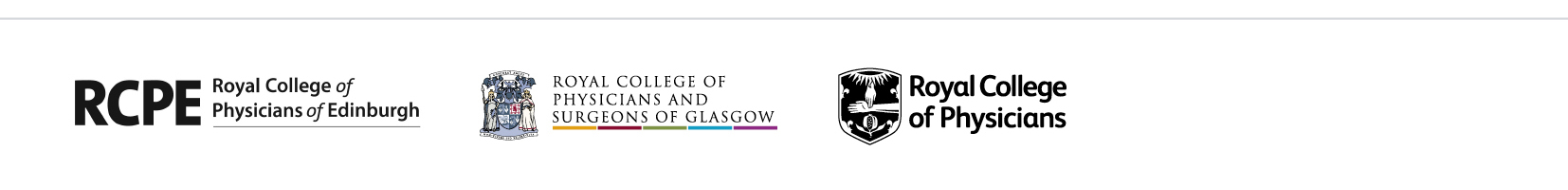 MRCP(UK) Part 1 ExaminationMRCP(UK) Part 1 Examination4MRCP(UK) Part 1 Examining Board4MRCP(UK) Part 1 Chair6MRCP(UK) Part 1 Medical Secretary8MRCP(UK) Part 1 Member10MRCP(UK) Part 1Trainee12MRCP(UK) Part 2 ExaminationMRCP(UK) Part 2 Examination4MRCP(UK) Part 2 Examining Board4MRCP(UK) Part 2 Chair6MRCP(UK) Part 2 Medical Secretary8MRCP(UK) Part 2 Member10MRCP(UK) Part 2 Trainee12MRCP(UK) Part 2 Clinical Examination (PACES)MRCP(UK) Part 2 Clinical Examination (PACES)14MRCP(UK) Part 2 Clinical Examining Board (CEB)14MRCP(UK) CEB Chair	16MRCP(UK) CEB Medical Secretary18MRCP(UK) CEB Member20MRCP(UK) CEB Lay Representative 22MRCP(UK) PACES Examiners24Specialty Certificate Examinations (SCE)Specialty Certificate Examinations (SCE)4SCE Examining Board4SCE Chair26SCE Medical Secretary28SCE Specialist Lead 30MRCP(UK) Specialty Question Groups (SQG & QWG)MRCP(UK) Specialty Question Groups (SQG & QWG)32MRCP(UK) SQG Chair34MRCP(UK) QWG Chair36MRCP(UK) SQG Medical Secretary38MRCP(UK) SQG & QWG Member 40MRCP(UK) and Specialty Certificate Standard Setting GroupsMRCP(UK) and Specialty Certificate Standard Setting Groups42MRCP(UK) SSG Chair44MRCP(UK) SSG Member46MRCP(UK) Academic, Quality Management and Research CommitteeMRCP(UK) Academic, Quality Management and Research Committee48MRCP(UK) AQMRC Chair49MRCP(UK) AQMRC Member51MRCP(UK) AQMRC Trainee12MRCP(UK) Scenario Editorial CommitteeMRCP(UK) Scenario Editorial Committee53MRCP(UK) SEC Chair55MRCP(UK) SEC Member57MRCP(UK) Scenario Writing GroupMRCP(UK) Scenario Writing Group59MRCP(UK) SWG Chair61MRCP(UK) SWG Member63